ВОПРОСЫ  и  ОТВЕТЫ  ДЛЯ ВИКТОРИНЫ  ПО РУССКОМУ ЯЗЫКУДЕНЬ      НАУМА    ГРАМОТНИКА1. Вставьте недостающее слово.Русский принадлежит к восточнославянским языкам славянской ветви  …  семьи языков. (индоевропейской)2. Русский - язык девяти падежей. В русском языке шесть самостоятельных падежей, но есть ещё три, которыми все мы часто пользуемся. Назовите их. (Звательный падеж (вокатив). Местный падеж (локатив). Разделительный падеж (партитив). 3. Перечислите существительные, при склонении которых в их корнях не остаётся гласной.День, лев, лёд, лён, лоб, мох, пень, пёс, ров, рот, сон, шов
Рожь, ложь, вошь.4. Просклоняйте фамилии, используя правила их склонения:Илья Резник – стихи Ильи …, Анна Герман – песни Анны …, Александр Дюма – романы Александра …., Юкио Мисима – роман Юкио ….(стихи Резника, песни Герман, романы Дюма, роман Мисимы).5. Где правильно ставить ударение? Звонишь, включишь, подкрепишь, поместишься, балуешь, торты, сваты,  щавель. (Звонишь, включишь, подкрепишь, поместишься, балуешь, торты, сваты,  щавель).6. Все вы с лёгкостью сможете образовать прошедшее время от любого глагола: Сделать - сделал, думать - думал, знать - знал, идти - ... шёл.Какой глагол прошедшего времени является супплетивом? Дайте определение: супплетив – это… (идти - ... шёл, "шёл" - супплетив, форма образованная не от основного корня).7. Напишите глагол, в котором нет корня. (Вынуть. Приставка "вы-".Окончание "-ть". Суффикс "ну-" (выражает однократность действия). 
А корня... нет). 8. Почему некоторые глаголы являются недостаточными? Приведите примеры.(Классический пример: "победить". Он победит, ты победишь, 
я... победю? побежу? побежду? Приходится пользоваться заменяющей конструкцией "я одержу победу" или "стану победителем".1.Поскольку форма первого лица единственного числа отсутствует, глагол является недостаточным.2.Глагол может быть недостаточным и из-за смысла. Мы можем сказать, что "камамбер вызревает" или  "сыры вызревают", но можем ли мы сказать о себе, что "мы вызреваем"? Это будет бессмыслицей, а значит все личные формы кроме третьего лица будут невозможны.3.Есть в русском языке и такой глагол, у которого всего одна форма: "неймётся". Нет у него никакого другого времени, и даже неопределённой формы нет.)9. Загадка – ловушка. «В русском языке есть четыре слова, оканчивающиеся на «-со». Три из них приведены: мясо, просо, колесо. Назовите четвёртое». (Ответ: четвёртого полностью русского литературного существительного на «-со» в нашем языке нет, но можно сказать, что 4 слово это «лассо» или «серсо»).10. Как называется буквальный перевод с иностранного языка?  (Калька)11.  Образуйте форму мн. ч. род. п. существительного «дно»(Существительное - дно - среднего рода, имеет форму 
во множественном числе и только одну – ДОНЬЯ).12.  В русском языке есть одно слово с 7-ю буквами «О». Назовите его, если никаких других гласных в нём нет.  (Обороноспособность)13. Чем отличается азбука от алфавита?  Слово “азбука” произошло от названий двух первых букв славянской азбуки: А (аз) и Б (буки): АЗБУКА: АЗ + БУКИ, а слово “алфавит” происходит из названия двух первых букв греческого алфавита: АЛФАВИТ: АЛЬФА + ВИТА14. Как в 18 веке называли восклицательный знак?    («точкой удивления»)15. Хотя старославянский язык раньше понимали во многих славянских странах, их языки немного отличались. Как назывался «свой» вариант языка для каждой страны?(Извод)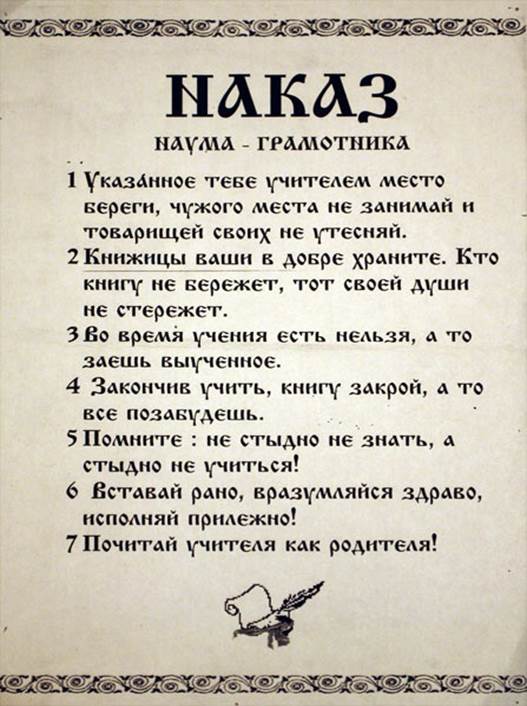 14 декабря - День Наума Грамотника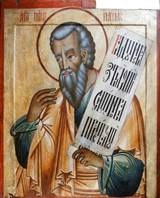 14 декабря Православная церковь отмечает память пророка Наума — одного из 12 малых пророков. Этот праздник пришёл к нам из глубины веков. По старой русской традиции со дня Наума (с 1 декабря по старому стилю) начинали учить детей грамоте, именно в этот день детей отправляли учиться.Служили молебен, спрашивали благословения на отрока и с почётом приглашали в дом учителя. Учитель являлся в назначенное время в дом родителей, где его встречали с почётом и ласковым словом. Говорили: «Умная голова сто голов кормит, а худая и себя не прокормит», «Кто грамоте горазд, тому не пропасть», поэтому к учению в народе относились с благоговением, а учителя на Руси почитали особо, работу его считали важной и трудной.Отец, держа за руку сына, передавал его учителю с просьбами научить уму-разуму: «Батюшка Наум, наведи на ум», а за леность наказывать побоями, мать должна была в это время плакать по своим детям, отправляющимся учиться, иначе "худая молва пойдет", потому что учение всегда сопровождалось вколачиванием наук розгами.На другой день ученика отправляли к учителю с азбукой и указкой. Каждое учение начиналось с трёх ударов розгами. Даже в первый день встречи с учителем тот должен был наградить каждого из учеников тремя символическими ударами плёткой. Дети же каждое занятие должны были начинать с трёх земных поклонов учителю и обязаны были слушаться его беспрекословно.На уроках нельзя есть, «а то заешь выученное»; книгу следовало закрывать, «а то все позабудешь». Говорили, что «пророк Наум и худой разум наведет на ум». В награду за труды отец с матерью подносили учителю каравай хлеба и полотенце, в которое завязывали и деньги в качестве оплаты занятий. Но чаще всего занятия оплачивались едой: мать ученика приносила учителю курицу, лукошко яиц или горшок с гречневой кашей.
           Так называли в народе день святого Наума – одного из ветхозаветных пророков. На Руси он считался покровителем знаний и учения. На день Наума, 14 декабря (по старому стилю – 1 декабря), после сбора урожая и завершения приготовлений к зиме отдавали в учение отроков. День Наума-грамотника раньше считался Днём учителя. Наум - покровитель ума, знаний, и именно в этот день начинались занятия в сельской местности.В старину учебный год в школах начинался не в один день, как сейчас, да и сами школы сильно отличались друг от друга. Кто начинал учение 
в августе, кто в сентябре, кто 14 ноября, в день святых бессребреников Космы и Дамиана, кто 14 декабря, в день Наума Грамотника… Для сельских ребят, помогавших родителям убирать урожай, пора учёбы наступала лишь 
с окончанием страды.Обучение могло быть довольно суровым для нерадивого ученика (не на пустом месте возникла поговорка: «в Наумов день «аз, буки» – бери указку 
в руки, «фита, ижица» – плетка ближится»). Поэтому матери обычно причитали по детям, отправлявшимся учиться. Учителя благодарили за труд, угощали и одаривали подарками.Отроку давали узорчатую костяную указку, которой водили по строкам азбуки. В прописях и азбуковниках 17 века приводилась краткая молитва 
к пророку Науму о помощи в учении: «Святый пророче Божий Науме, вразуми мя и накажи своею милостию добре руководствию навыкати». В 18 веке даже пекли особые пряничные азбуки, по которым дети учились грамоте.С именем пророка Наума был связан целый набор русских поговорок:«Пришел Наум – пора браться за ум»«Пророк Наум наставляет на ум».«Батюшка Наум, наведи меня на ум»«Один пророк Наум наводит на ум»«Пророк Наум наставит на ум»«Пророк Наум и худой разум на ум наведет»«Наум наведет на ум»